中学校１・2年生の皆様　　　　　　　　　　　　　　　　　　　　　　　　　　　　令和６年２月吉日中学校1・2年生の保護者様　　　　　　　　　　　　　　　　　　　　　　　　津久井中央ロータリークラブ　会長　本田　泰章伊勢原平成ロータリークラブ　会長　中村　眞英津久井中央ロータリークラブ　伊勢原平成ロータリークラブ主催【　今やるべきこと❕10年後、20年後　環境維持プロジェクト　】　募集案内　津久井中央ロータリークラブ、伊勢原平成ロータリークラブは両ロータリークラブ共同プロジェクトとして津久井地域在住の中学生１・２年生と伊勢原市内在住の中学生１・２年生を対象とした環境を考える研修会を企画いたしました。研修会参加した中学生には修了証をお渡し致します。<　目的　>　感受性の豊かな青少年がロータリークラブの環境維持プロジェクト活動を通じて現地の様子を体感することでボランティア精神を芽生え、奉仕活動の重要性を認識してもらい、地域の未来を担うリーダーとなる人材育成を主たる目的としています。　現地の青少年とふれあい、環境問題などに興味を持ってもらえるようなプロジェクトを行い、環境維持を考えたグループディスカッションを行います。〈実施時期〉令和６年3月２８日（木曜日）伊勢原駅北口　市営駐車場前7時45分集合、8時出発、午後6時45分頃、伊勢原駅北口着〈実施場所〉ふじの体験の森　やませみ　相模原市緑区澤井936-1　TEL042-686-6025〈募集人数〉津久井地域、伊勢原市内在住及び、在学中学生　各地域３０名以内〈参加費用無料〉貸し切りバス、食事代、研修会費に関する費用はロータリークラブにて負担します。（但し、個人的な費用は自己負担とします。）〈応募方法〉下記キリトリ線下の応募票にアンケート記入して、伊勢原平成ロータリークラブ事務局までFAX又は、MAILにて連絡下さい。〈選考方法〉学校、学年、性別等の比率を考慮して選考させて頂き、応募された方には選考結果を通知致します。事務局　　【津久井中央ロータリークラブ】　事務局名　山口　　　　　〒252－0157　　相模原市緑区中野1029　津久井商工会館　2F　　　　　TEL　042-780-0201　　 FAX　042-850-4830　MAIL　tcr@club.email.ne.jp事務局　　【伊勢原平成ロータリークラブ】　事務局名　外谷　　　　　〒259－1131　　伊勢原市伊勢原１－２－２　横浜銀行伊勢原支店内　　　　　TEL　070-1535-0066　　FAX　0463-95-5313　MAIL　info@heiseirc.net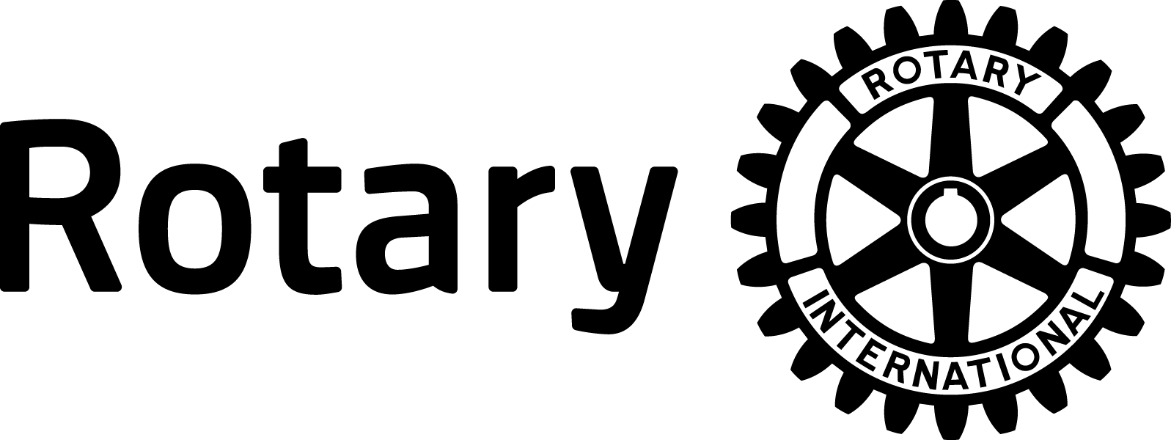 ロータリークラブとは1905 年にシカゴで創設されたロータリーでは、11５年以上、さまざまな職業をもつ人や市民のリーダーが「世界を変える行動人」となり、その経験と知識を生かして社会奉仕活動や人道的活動に取り組んできました。識字率向上、平和構築、水と衛生の改善など、幅広い分野で持続可能な影響をもたらすために、ロータリーの会員は毎日、世界のどこかで活動しています。伊勢原平成ロータリークラブの活動　　　　　　　　　津久井中央ロータリークラブの活動　伊勢原市内公園整備事業　　　　　　　　　　　　　　野球少年大会　中学生の国際奉仕研修事業（韓国・済州島） 　　　　 ほのぼの100人運動会　　　青少年県外体験学習（能登半島）等　　　　　　　　　地域お祭りへの協力事業等　　　　　　　　　　＊応募票の個人情報は本件以外のことには使用しません。（キリトリ線）　「今やるべきこと10年後、20年後、環境維持プロジェクト」　応　　募　　票 フリガナ申込日　　令和　６年　　月　　日氏　　名　　　　　　　　　　　　　　　　　　　　　　　　　　　　　　　男　・　女　・　その他　　住　　所　　〒　　　　　　　　　　　　　　　　　　　　　　　　　　　　　　　　　　　　　　　　　学 校 名　　　　　　　　　　　　　　　　　　中学校　　　　　　　年　　　　組　　　　　　　　　　保護者氏名　　　　　　　　　　　　　　　　　電話番号　　　　　　　　　　　　　　　　　　　　　　令和６年２月１５日までに上記事務局までFAX又は、MAILにて連絡ください。〈確認事項〉今回の募集に保護者の承諾を得ている　　　　　　　　　　　      はい　・　いいえ広報誌(SNS)等に顔写真が掲載されることを承諾できる      　　　はい　・　いいえ〈アンケート〉ロータリークラブを知っている　　　　　　　　　　　　　　　    YES　・　NO奉仕活動に興味がある　　　　　　　　　　　　　　　　　　　    YES　・　NO　海外留学に興味がある　　　　　　　　　                　　    YES　・　NO　ロータリークラブの事業に興味がある　　　                 　   YES　・　NO　